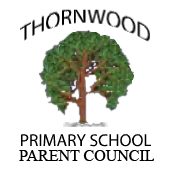 AgendaParent Council Meeting – March 6th at 7pmSchool uniformMaths homeworkSpring DiscoSummer FairA.O.BNext meeting date 8th May 2017 at 7pm.